Váš dopis zn.: 	Ze dne:			Spis. zn.: 	     Čj.:		MELT/47194/2022Vyřizuje:		xxxxxxxxxxxxTelefon:  	xxxxxxxxxxxxxE-mail:		xxxxxxxxxxxDatum:		23.06.2022Objednávka č. 05/260/2022 (uvádějte ve faktuře)KT/12101/2022Objednáváme u Vás:Tato objednávka bude v plném rozsahu uveřejněna dle zákona č. 340/2015 Sb., zákona o registru smluv a nabývá účinnosti dnem, kdy město Litvínov uveřejní objednávku v informačním systému registru smluv.Příjemce zdanitelného plnění použije přijaté plnění výlučně pro účely, které nejsou předmětem daně a příjemce plnění proto ve vztahu k danému plnění nevystupuje jako osoba povinná k dani.…………………………………………..           Bc. Hana Hoffmannová                                       vedoucí ONMV Litvínově dne: 23.06.2022Fakturujte na adresu:   Městský úřad Litvínov		   Zboží dodejte na adresu:                                         se sídlem náměstí Míru 11	                    Městský úřad Litvínov                                        436 01 Litvínov 	se sídlem náměstí Míru 11		odbor nakládání s majetkem	436 01 Litvínov		Rozpočtová skladba:3412 5171 05 00006Příkazce operace	 	 	 	 	 		Operaci schvaluji:     Bc. Hana Hoffmannová	Dne:            23.06.2022	Podpis:		Správce rozpočtu 							Operaci schvaluji:      xxxxxxxxxxxxxxxxxxxx          Dne:	23.06.2022	Podpis:		Komerční banka, a. s., číslo účtu 921491/0100IČ: 002 66 027DIČ: CZ00266027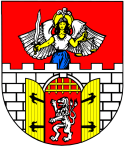 Město Litvínovse sídlem Městský úřad Litvínov, náměstí Míru 11, 436 01 Litvínovodbor nakládání s majetkem*MELTX00XC7DC*MELTX00XVYL4Město Litvínov, se sídlem Městský úřad, nám. Míru 11, 436 01 LitvínovMěsto Litvínov, se sídlem Městský úřad, nám. Míru 11, 436 01 LitvínovMěsto Litvínov, se sídlem Městský úřad, nám. Míru 11, 436 01 LitvínovMěsto Litvínov, se sídlem Městský úřad, nám. Míru 11, 436 01 LitvínovPísemný záznam o předběžné řídící kontrole před schválením závazkuRozpočtová skladba: 3412 5171 05 00006 Identifikace připravované operace: 	obj. č. 05/260/2022 Nátěr betonové podlahy okolo mantinelu Zimního stadionu IH v Litvínově.Výše budoucího závazku      99 452 Kč (Celkem celkem)Příkazce operace schvaluje připravovanou operaciDatum                        Jméno a příjmení                          Podpis příkazce23.06.2022	Bc. Hana Hoffmannová Správce rozpočtu schvaluje připravovanou operaciDatum                        Jméno a příjmení                          Podpis příkazce23.06.2022	xxxxxxxxxxxxxxxxxPísemný záznam o předběžné řídící kontrole před schválením závazkuRozpočtová skladba: 3412 5171 05 00006 Identifikace připravované operace: 	obj. č. 05/260/2022 Nátěr betonové podlahy okolo mantinelu Zimního stadionu IH v Litvínově.Výše budoucího závazku      99 452 Kč (Celkem celkem)Příkazce operace schvaluje připravovanou operaciDatum                        Jméno a příjmení                          Podpis příkazce23.06.2022	Bc. Hana Hoffmannová Správce rozpočtu schvaluje připravovanou operaciDatum                        Jméno a příjmení                          Podpis příkazce23.06.2022	xxxxxxxxxxxxxxxxxPísemný záznam o předběžné řídící kontrole před schválením závazkuRozpočtová skladba: 3412 5171 05 00006 Identifikace připravované operace: 	obj. č. 05/260/2022 Nátěr betonové podlahy okolo mantinelu Zimního stadionu IH v Litvínově.Výše budoucího závazku      99 452 Kč (Celkem celkem)Příkazce operace schvaluje připravovanou operaciDatum                        Jméno a příjmení                          Podpis příkazce23.06.2022	Bc. Hana Hoffmannová Správce rozpočtu schvaluje připravovanou operaciDatum                        Jméno a příjmení                          Podpis příkazce23.06.2022	xxxxxxxxxxxxxxxxxPísemný záznam o předběžné řídící kontrole před schválením závazkuRozpočtová skladba: 3412 5171 05 00006 Identifikace připravované operace: 	obj. č. 05/260/2022 Nátěr betonové podlahy okolo mantinelu Zimního stadionu IH v Litvínově.Výše budoucího závazku      99 452 Kč (Celkem celkem)Příkazce operace schvaluje připravovanou operaciDatum                        Jméno a příjmení                          Podpis příkazce23.06.2022	Bc. Hana Hoffmannová Správce rozpočtu schvaluje připravovanou operaciDatum                        Jméno a příjmení                          Podpis příkazce23.06.2022	xxxxxxxxxxxxxxxxx